Supplementary Material for:Comparative evaluation of genomic inbreeding parameters in seven commercial and autochthonous pig breedsGiuseppina Schiavo, Samuele Bovo, Francesca Bertolini, Silvia Tinarelli, Stefania Dall’Olio, Leonardo Nanni Costa, Maurizio Gallo and Luca FontanesiSupplementary Table S1. Pigs included in this study and single nucleotide polymorphisms (SNPs) retained after filtering.1All genotyped pigs passed the call rate threshold.2NA = not applicable. These pigs were part of the national selection program.Supplementary Table S2. The number of genotyped animals and the number of animals with the indicated minimum pedigree depth (>0, ≥4 and ≥ 10). No pedigree information was available for the Apulo-Calabrese and Nero Siciliano pigs. For a few animals of the other breeds, pedigree information could not be obtained.Supplementary Table S3. Mean number of runs of homozygosity (ROH) per animal ± standard deviation for the five classes of ROH length (ROH1-2, 1-2 Mbp; ROH2-4, 2-4 Mbp; ROH4-8, 4-8 Mbp; ROH8-16, 8-16 Mbp; and ROH>16, >16 Mbp) in the investigated pig breeds.Supplementary Table S4. Mean sum of all runs of homozygosity (ROH) segments by animals (SROH, in Mbp) ± standard deviation, minimum (Min) and maximum (Max) SROH values in the analysed pig breeds and considering different length classes (ROH ≥ 1 Mbp, ≥ 2 Mbp, ≥ 4 Mbp, ≥ 8 Mbp and ≥ 16 Mbp).Supplementary Table S5. Pearson’s correlation coefficients between pedigree inbreeding coefficient (FPED) and all other genomic inbreeding measures in the breeds in which pedigree depth was ≥. ILW, Italian Large White; ID, Italian Duroc; IL, Italian Landrace; CS, Cinta Senese. Correlations were not reported for Casertana due to the limited pedigree depth of the animals (Supplementary Table 2).*P <0.05, ***P <0.001.1 FROH1, inbreeding coefficient based on runs of homozygosity (ROH) of minimum size of 1 Mbp; FROH2, inbreeding coefficient based on ROH of minimum size of 2 Mbp; FROH4, inbreeding coefficient based on ROH of minimum size of 4 Mbp; FROH8, inbreeding coefficient based on ROH of minimum size of 8 Mbp; FROH16, inbreeding coefficient based on ROH of minimum size of 16 Mbp; Fhat1, inbreeding coefficient based on the variance-standardized relationship minus 1; FGRM, values of the diagonal elements of the genomic relationship matrix; Fhat2, inbreeding coefficient based on excess of homozygosity; Fhat3, inbreeding coefficient based on correlation between uniting gametes; FHOM, inbreeding coefficient based on number of homozygous genotypes.Supplementary Table S6. Spearman’s rank correlation coefficients between all pair of genomic inbreeding parameters in all breeds (ILW, Italian Large White; ID, Italian Duroc; IL, Italian Landrace; AC, Apulo-Calabrese; CT, Casertana; CS, Cinta Senese; NS, Nero Siciliano).*P <0.05, **P <0.01, ***P <0.001.1 FGRM, values of the diagonal elements of the genomic relationship matrix; FROH1, inbreeding coefficient based on runs of homozygosity (ROH) of minimum size of 1 Mbp; FROH2, inbreeding coefficient based on ROH of minimum size of 2 Mbp; FROH4, inbreeding coefficient based on ROH of minimum size of 4 Mbp; FROH8, inbreeding coefficient based on ROH of minimum size of 8 Mbp; FROH16, inbreeding coefficient based on ROH of minimum size of 16 Mbp; FHOM, inbreeding coefficient based on number of homozygous genotypes; Fhat1, inbreeding coefficient based on the variance-standardized relationship minus 1; Fhat2, inbreeding coefficient based on excess of homozygosity; Fhat3, inbreeding coefficient based on correlation between uniting gametes.Supplementary Table S7. Effective population size (Ne) estimated for the seven pig breeds at 50, 25, 12, 6 and 3 generations (gen.) ago, matching the estimated origin of the runs of homozygosity of the considered minimum length classes (1, 2, 4, 8 and 16 Mbp, respectively).Supplementary Figure S1. Box plots of within-breed averaged sum of length of runs of homozygosity (SROH) ≥2 Mbp, ≥4 Mbp, ≥8 Mbp and ≥ 16 Mbp, calculated across all pigs within breed (ILW, Italian Large White; ID, Italian Duroc; IL, Italian Landrace; AC, Apulo-Calabrese; CT, Casertana; CS, Cinta Senese; NS, Nero Siciliano).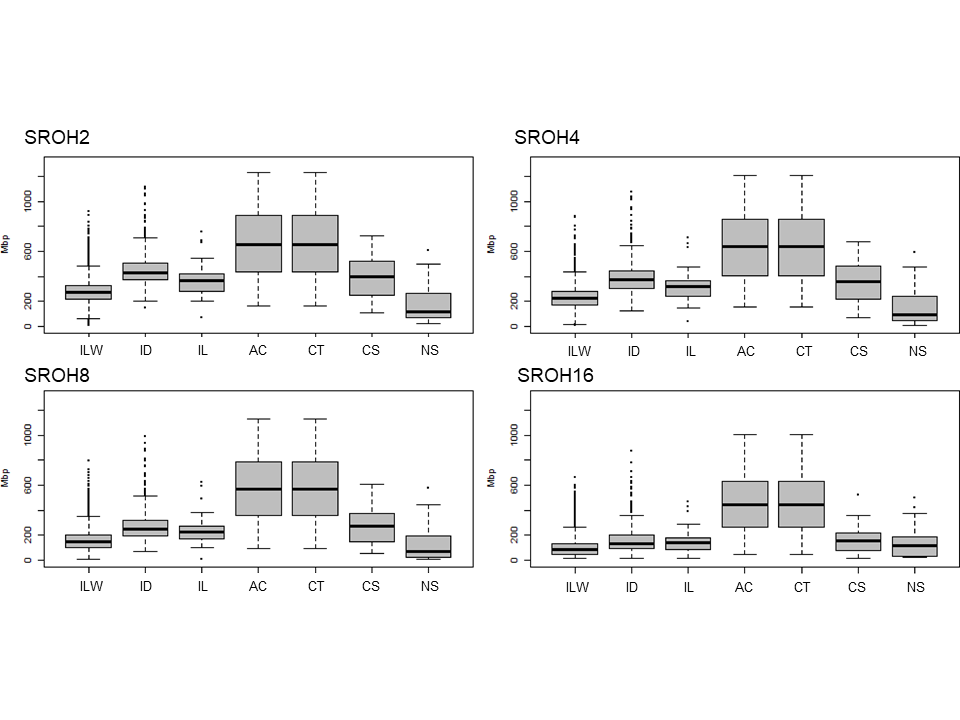 BreedsN. of pigs1Years of birthN. of farms2N. of SNPsItalian Large White1968 1993-2012NA46887Italian Duroc5731997-2012NA42643Italian Landrace462011-2012NA50470Apulo-Calabrese902009-2012442158Casertana962007-2012641280Cinta Senese382013246644Nero Siciliano482008-2013549600BreedsN. of genotyped pigsN. of pigs with pedigree depth > 0N. of pigs with pedigree depth ≥ 4N. of pigs with pedigree depth ≥ 10Italian Large White1968 145214371380Italian Duroc573545538509Italian Landrace46454545Apulo-Calabrese90---Casertana969400Cinta Senese38383837Nero Siciliano48---BreedsROH1-2ROH2-4ROH4-8ROH8-16ROH>16Italian Large White2.3 ± 1.315.4 ± 4.513.3 ± 4.16.2 ± 2.63.7 ± 2.4Italian Duroc2.8 ± 1.420.0 ± 4.420.7 ± 4.410.3 ± 3.35.8 ± 3.2Italian Landrace3.24 ± 1.917.4 ± 4.514.9 ± 5.37.9 ± 3.25.1 ± 3.3Apulo-Calabrese1.3 ± 0.67.6 ± 4.112.2 ± 4.49.8 ± 3.711.7 ± 5.2Casertana2.3 ± 1.16.2 ± 2.210.4 ± 3.69.2 ± 3.411.0 ± 5.8Cinta Senese2.0 ± 1.212.7 ± 4.216.7 ± 5.59.7 ± 4.45.4 ± 3.2Nero Siciliano2.2 ± 1.16.9 ± 2.75.7 ± 3.22.9 ± 2.63.6 ± 3.2ROH length classBreedsMean SROH ± SDMinMaxROH ≥ 1 MbpItalian Large White287.3 ± 106.810.0921.5Italian Duroc458.0 ± 125.9152.71114.4Italian Landrace373.8 ± 125.271.2755.4Apulo-Calabrese668.6 ± 268.6165.71233.5Casertana553.5 ± 261.759.91144.6Cinta Senese401.7 ± 153.4106.7721.4Nero Siciliano179.1 ± 144.920.9604.9ROH ≥ 2 MbpItalian Large White283.8 ± 106.68.3915.7Italian Duroc453.5 ± 126.3150.81114.4Italian Landrace368.7 ± 126.067.8753.9Apulo-Calabrese667.5 ± 268.7163.91230.5Casertana550.4 ± 261.156.21137.8Cinta Senese399.6 ± 152.9106.7721.4Nero Siciliano175.3 ± 145.118.9603.4ROH ≥ 4 MbpItalian Large White237.9 ± 104.64.7876.9Italian Duroc392.8 ± 128.5123.31076.5Italian Landrace316.7 ± 126.337.7707.1Apulo-Calabrese644.1 ± 267.3152.91204.4Casertana531.4 ± 260.848.21128.4Cinta Senese360.8 ± 147.973.4673.8Nero Siciliano155.3 ± 143.99.8590.0ROH ≥ 8 MbpItalian Large White164.7 ± 96.48.3797.1Italian Duroc276.4 ± 126.267.3987.0Italian Landrace233.8 ± 115.18.4624.6Apulo-Calabrese574.6 ± 258.894.71127.2Casertana470.9 ± 251.325.41050.9Cinta Senese266.1 ± 136.752.6604.3Nero Siciliano127.1 ± 135.78.8572.9ROH ≥ 16 MbpItalian Large White104.0 ± 84.316.0662.3Italian Duroc162.9 ± 113.216.5870.4Italian Landrace149.9 ± 96.018.4470.6Apulo-Calabrese463.1 ± 236.142.31006.6Casertana372.7 ± 225.020.9864.5Cinta Senese166.3 ± 112.816.3524.3Nero Siciliano135.7 ± 121.322.0501.7Inbreeding measures1ILWIDILCSFROH10.482***0.545*** 0.712*** 0.148FROH20.483***0.546*** 0.715***0.149FROH40.506***0.554*** 0.718*** 0.150FROH80.538*** 0.546*** 0.730*** 0.156FROH160.547*** 0.540*** 0.714***0.228Fhat1/FGRM0.0330.130***-0.299*-0.129Fhat20.143***0.437*** 0.532*** 0.170Fhat30.135*** 0.380*** -0.070 0.165FHOM0.390*** 0.532*** 0.650*** 0.138Correlations1ILWIDILACCTCSNSFGRM - FROH10.147*** 0.096* -0.151 -0.118 -0.206* -0.608*** 0.346* FGRM - FROH20.147*** 0.099* -0.162 -0.119 -0.202* -0.605*** 0.344* FGRM - FROH40.137*** 0.109** -0.153 -0.133 -0.201* -0.584*** 0.351* FGRM - FROH80.141*** 0.135** -0.169 -0.129 -0.185 -0.485** 0.326* FGRM - FROH160.167*** 0.159*** -0.124 -0.13 -0.145 -0.329* 0.320 FHOM - FROH10.928*** 0.945*** 0.955*** 0.984*** 0.985*** 0.905*** 0.790*** FHOM - FROH20.927*** 0.944*** 0.953*** 0.984*** 0.985*** 0.903*** 0.790*** FHOM - FROH40.907*** 0.938*** 0.942*** 0.982*** 0.984*** 0.887*** 0.788*** FHOM - FROH80.867*** 0.917*** 0.899*** 0.978*** 0.982*** 0.817*** 0.771*** FHOM - FROH160.811*** 0.866*** 0.863*** 0.959*** 0.971*** 0.674*** 0.733*** Fhat1 - FROH10.147*** 0.096* -0.151 -0.118 -0.206* -0.608*** 0.346* Fhat1 - FROH20.147*** 0.099* -0.162 -0.119 -0.202* -0.605*** 0.344* Fhat1 - FROH40.137*** 0.109** -0.153 -0.133 -0.201* -0.584*** 0.351* Fhat1 - FROH80.141*** 0.135** -0.169 -0.129 -0.185 -0.485** 0.326* Fhat1 - FROH160.167*** 0.159*** -0.124 -0.130 -0.145 -0.329* 0.320 Fhat2 - FROH10.451***  0.815***  0.520***  0.701***  0.918***  0.776***  0.411**Fhat2 - FROH20.450***  0.813***  0.529***  0.702***  0.917***  0.773***  0.412** Fhat2 - FROH40.437***  0.802***  0.511***  0.709***  0.916***  0.754***  0.406**  Fhat2 - FROH80.395***  0.775***  0.499***  0.702***  0.908***  0.662***  0.407**  Fhat2 - FROH160.335***  0.720***  0.422**  0.686***  0.884***  0.520***  0.396* Fhat3 - FROH10.515***  0.530***  0.154  0.183  0.590***  0.693*** 0.851*** Fhat3 - FROH20.514***  0.532***  0.141  0.182  0.593***  0.693***  0.850***  Fhat3 - FROH40.491***  0.536***  0.143  0.167  0.594***  0.694***  0.853***  Fhat3 - FROH80.450***  0.549***  0.108  0.169  0.603***  0.700***  0.836***  Fhat3 - FROH160.406***  0.546***  0.101 0.159***  0.624 *** 0.653***  0.756***  FGRM - Fhat11.000*** 1.000*** 1.000*** 1.000*** 1.000*** 1.000*** 1.000*** FGRM - Fhat2-0.719*** -0.340*** -0.908*** -0.504*** -0.956*** -0.719*** -0.340*** FGRM - Fhat30.876***0.869*** 0.946*** 0.643*** -0.053 0.876*** 0.869*** FGRM - FHOM0.154*** 0.183*** -0.124 -0.122 -0.827*** 0.154*** 0.183*** FHOM - Fhat10.154*** 0.183*** -0.124 -0.122 -0.827*** 0.154*** 0.183*** FHOM - Fhat20.508*** 0.824*** 0.514*** 0.898*** 0.942*** 0.508*** 0.824*** FHOM - Fhat30.564*** 0.626*** 0.194 0.664*** 0.558*** 0.564*** 0.626*** Fhat1 - Fhat2-0.719*** -0.340*** -0.908*** -0.504*** -0.956*** -0.719*** -0.340*** Fhat1 - Fhat30.876***0.869***0.946*** 0.643*** -0.053 0.876*** 0.869*** Fhat2 - Fhat3-0.295***0.170***-0.724*** 0.337*** 0.345* -0.295*** 0.170*** BreedsNeNeNeNeNeBreeds50 gen. ago25 gen. ago12 gen. ago6 gen. ago3 gen. agoItalian Large White164136122116112Italian Duroc10988797371Italian Landrace12485604431Apulo-Calabrese10467453121Casertana11065402717Cinta Senese11169483424Nero Siciliano195124845433